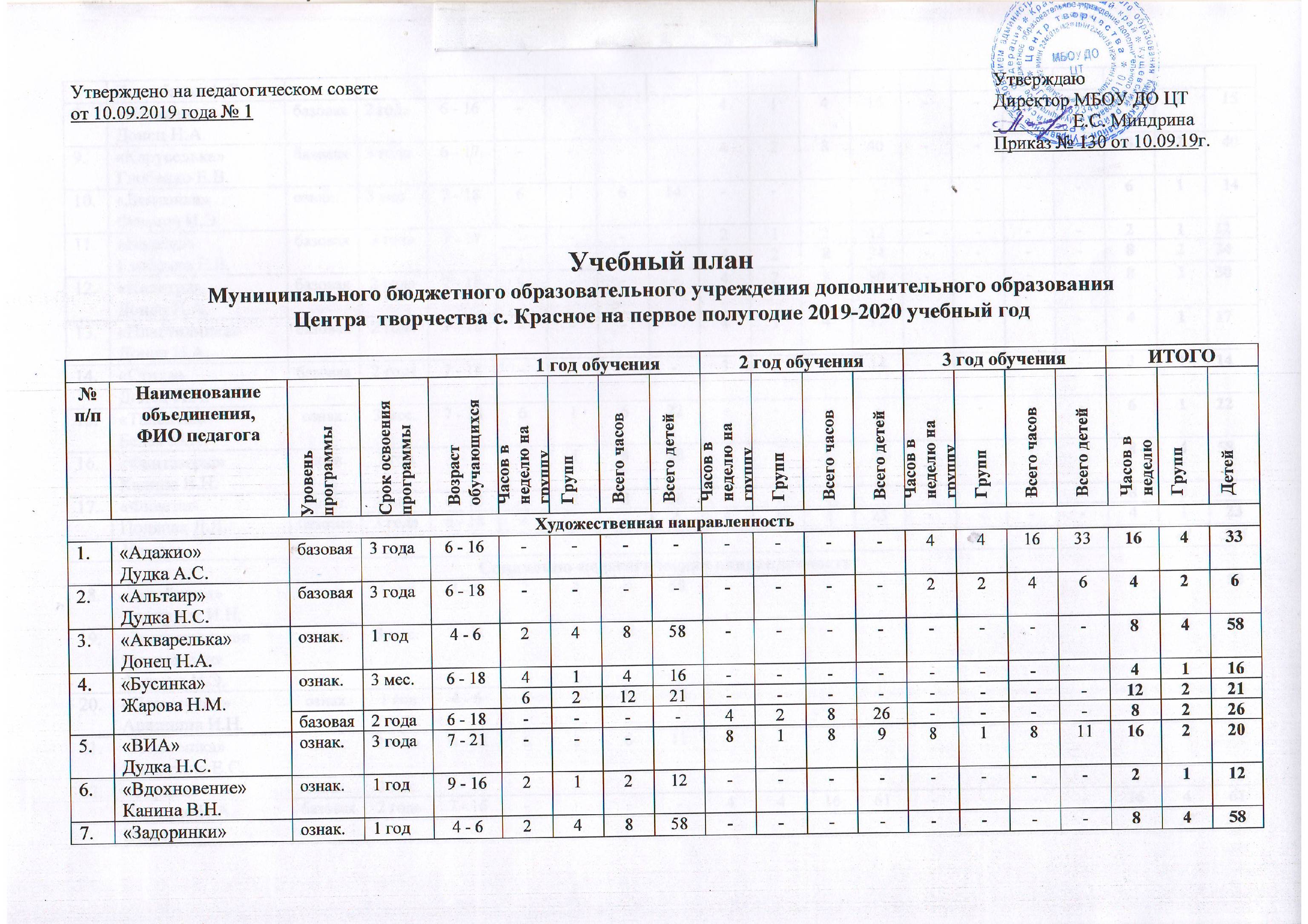 Колюбаева А.С.8.«Изонить»Донец Н.А.базовая2 года6 - 16----41415----41159.«Каруселька»Глобенко Е.В.базовая3 года6 - 17----42840----824010.«Ленточка»Фомина И.Э.ознак.3 мес.7 - 1861614--------611411.«Надёжа»Глобенко Е.В.базовая3 года7 - 17----21212----211211.«Надёжа»Глобенко Е.В.базовая3 года7 - 17----42834----823412.«Палитра»Донец Н.А.базовая2 года7 - 18----42830----823013.«Пластилинка»Донец Н.А.базовая2 года7 - 18----41417----411714.«Стиль»Донец Н.А.базовая2 года7 - 18----31314----311415.«Таланты»Белая М.А.ознак.3 мес.7 - 1861622--------612216.«Фантазеры»Канина В.Н.ознак.1 год4 - 624858--------845817.«Фиеста»Поляная Д.Д.ознак.3 мес.6 - 1842836--------823617.«Фиеста»Поляная Д.Д.базовая3 года6 - 18----41423----4123Итого:41565Социально-педагогическая направленностьСоциально-педагогическая направленностьСоциально-педагогическая направленностьСоциально-педагогическая направленностьСоциально-педагогическая направленностьСоциально-педагогическая направленностьСоциально-педагогическая направленностьСоциально-педагогическая направленностьСоциально-педагогическая направленностьСоциально-педагогическая направленностьСоциально-педагогическая направленностьСоциально-педагогическая направленностьСоциально-педагогическая направленностьСоциально-педагогическая направленностьСоциально-педагогическая направленностьСоциально-педагогическая направленностьСоциально-педагогическая направленностьСоциально-педагогическая направленностьСоциально-педагогическая направленностьСоциально-педагогическая направленность18.«Затейники»Архинина И.Н.ознак.1 год4 - 624858--------845819.«Занимательная грамматика»Фомина И.Э.ознак.3 мес.7 - 11431234--------1233420.«Почемучки»Архинина И.Н.ознак.1 год4 - 624858--------845821.«Хозяюшка»Миндрина Е.С.ознак.2 года9 - 1861611--------611122.«Эврика»Лысенко Н.А.ознак.3 мес.7 - 1641415--------411522.«Эврика»Лысенко Н.А.базовая2 года7 - 16----441661----16461Итого:17237Естественнонаучная направленностьЕстественнонаучная направленностьЕстественнонаучная направленностьЕстественнонаучная направленностьЕстественнонаучная направленностьЕстественнонаучная направленностьЕстественнонаучная направленностьЕстественнонаучная направленностьЕстественнонаучная направленностьЕстественнонаучная направленностьЕстественнонаучная направленностьЕстественнонаучная направленностьЕстественнонаучная направленностьЕстественнонаучная направленностьЕстественнонаучная направленностьЕстественнонаучная направленностьЕстественнонаучная направленностьЕстественнонаучная направленностьЕстественнонаучная направленностьЕстественнонаучная направленность23.«Волонтеры»Зинченко Е.В.базовая1 год9 - 1641410--------411024.«Цветок»Устимова Е.С.ознак.3 мес.7 - 1561615--------611525.«Занимательная биология»Зинченко Е.В.ознак.3 мес.7 - 1241411--------4111Итого:336Физкультурно-спортивная направленностьФизкультурно-спортивная направленностьФизкультурно-спортивная направленностьФизкультурно-спортивная направленностьФизкультурно-спортивная направленностьФизкультурно-спортивная направленностьФизкультурно-спортивная направленностьФизкультурно-спортивная направленностьФизкультурно-спортивная направленностьФизкультурно-спортивная направленностьФизкультурно-спортивная направленностьФизкультурно-спортивная направленностьФизкультурно-спортивная направленностьФизкультурно-спортивная направленностьФизкультурно-спортивная направленностьФизкультурно-спортивная направленностьФизкультурно-спортивная направленностьФизкультурно-спортивная направленностьФизкультурно-спортивная направленность26.«Спортик»Шимко Е.Ю.ознак.1 год5 - 722431--------423127.«Спорт-данс»Шимко Е.Ю.ознак.1 год5 - 722426--------422628.«Факел»Скорик Л.Н.базовая2 года7 - 18----41414----411429.«Шашки»Абраменкова А.А.базовая2 года7 - 15----41411----4111Итого:682Туристско-краеведческая направленностьТуристско-краеведческая направленностьТуристско-краеведческая направленностьТуристско-краеведческая направленностьТуристско-краеведческая направленностьТуристско-краеведческая направленностьТуристско-краеведческая направленностьТуристско-краеведческая направленностьТуристско-краеведческая направленностьТуристско-краеведческая направленностьТуристско-краеведческая направленностьТуристско-краеведческая направленностьТуристско-краеведческая направленностьТуристско-краеведческая направленностьТуристско-краеведческая направленностьТуристско-краеведческая направленностьТуристско-краеведческая направленностьТуристско-краеведческая направленностьТуристско-краеведческая направленностьТуристско-краеведческая направленность30.«Поиск»Сердюков В.А.,Пенькова Л.В.ознак.3 мес.7 - 1861614--------6114Итого:114ВСЕГО:68934